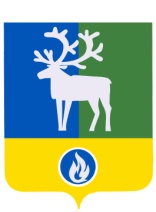 СЕЛЬСКОЕ ПОСЕЛЕНИЕ СОРУМБЕЛОЯРСКИЙ РАЙОНХАНТЫ-МАНСИЙСКИЙ АВТОНОМНЫЙ ОКРУГ – ЮГРА         АДМИНИСТРАЦИЯ СЕЛЬСКОГО ПОСЕЛЕНИЯ СОРУМПОСТАНОВЛЕНИЕот 02 марта 2018 года                                                                                                              № 15О внесении изменений в постановление администрации сельского поселения Сорум от 28 ноября 2017 года № 132П о с т а н о в л я ю:1. Внести в постановление администрации сельского поселения Сорум  от 28 ноября 2017 года № 132 «Об утверждении порядка замены жилых помещений муниципального жилищного фонда сельского поселения Сорум, предоставленных по договорам социального найма, нанимателями которых являются инвалиды, семьи, имеющие детей-инвалидов», следующие изменения:1) подпункта 4 пункта 2.3. раздела 2 «копию индивидуальной программы реабилитации инвалида (при наличии)» изложить в следующей редакции:- «копию индивидуальной программы реабилитации и абилитации инвалида (при наличии)»;2) пункт 2.9. раздела 2 «На основании постановления о замене жилого помещения Сектор в течение 10 рабочих дней оформляет соглашение о расторжении договора социального найма жилого помещения, которое подлежит освобождению, после чего производится замена жилого помещения путем предоставления заявителю другого муниципального жилого помещения по договору социального найма в соответствии с программой реабилитации» изложить в следующей редакции:- «На основании постановления о замене жилого помещения Сектор в течение 10 рабочих дней оформляет соглашение о расторжении договора социального найма жилого помещения, которое подлежит освобождению, после чего производится замена жилого помещения путем предоставления заявителю другого муниципального жилого помещения по договору социального найма в соответствии с индивидуальной программой реабилитации и абилитации»2. Опубликовать настоящее постановление в бюллетене «Официальный вестник сельского поселения Сорум».3. Настоящее постановление вступает в силу после его официального опубликования.4. Контроль за выполнением постановления возложить на заместителя главы муниципального образования, заведующего сектором администрации сельского поселения Сорум.Глава сельского поселения Сорум                                                                        М.М. Маковей